Kuřecí roláda plněná cizrnou a barevnými paprikami10 porcíkuřecí prsa nebo vykostěná roláda                1000gcizrna                                                               300gpaprika kápie barevná                                     300ghořčice, česnek, grilovací , olej, sůl, hladká moukaKuřecí prsa naklepeme, mírně naklepeme, osolíme. Uvaříme cizrnu, rozmixujeme, ochutíme česnekem, solí, hořčicí, pokladem barevnou nakrájenou papriku. Zavineme, upevníme potravinářským motouzem, posypeme grilovacím kořením. Upečené maso vyjmeme, šťávu zaprášíme moukou, podlijeme vodou a povaříme. Nakonec můžeme zjemnit máslem.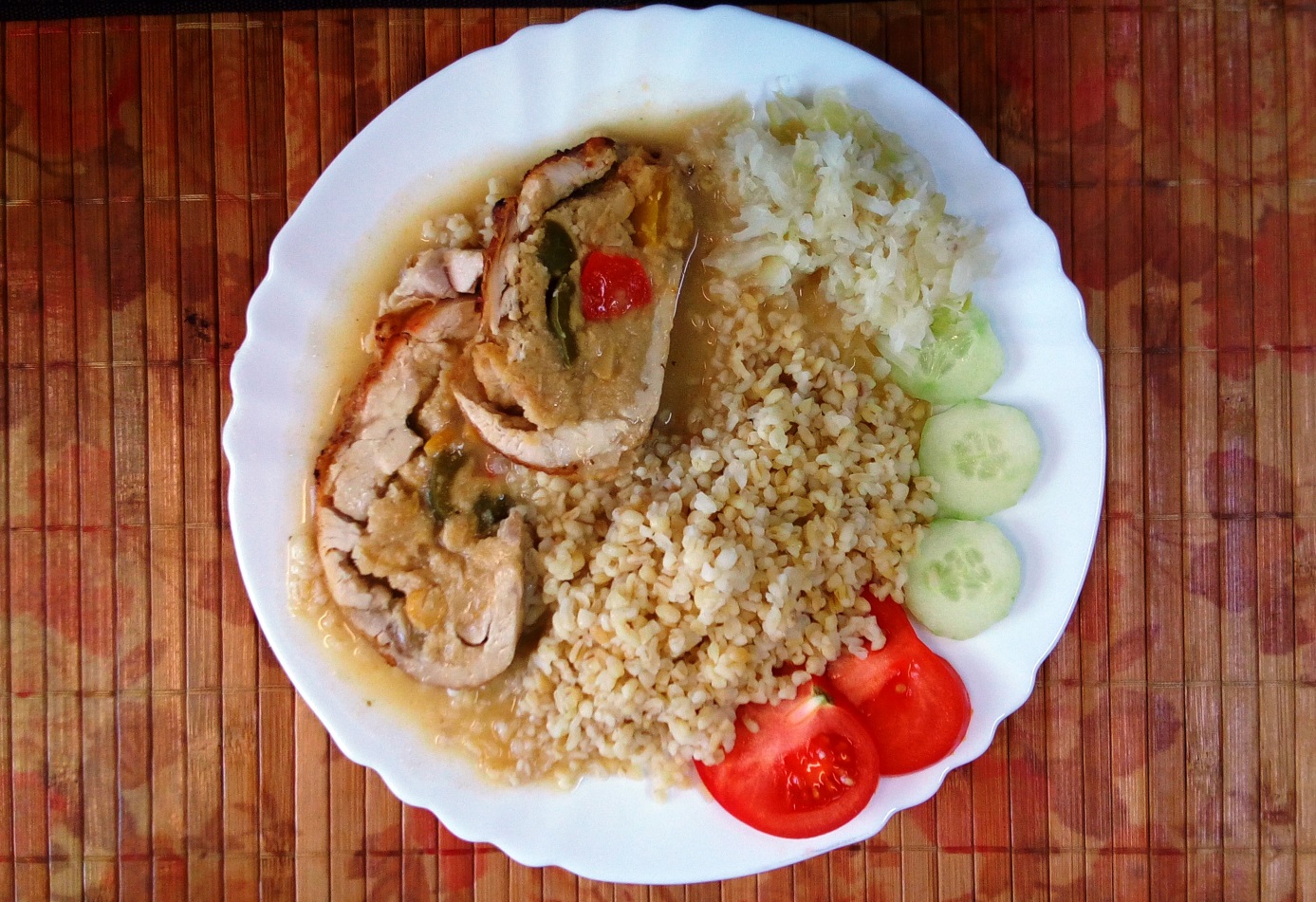 